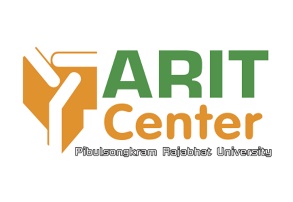 แบบเสนอโครงการ R2R (วิจัยสถาบัน)ประกอบการเสนอของบประมาณ ประจำปีงบประมาณ พ.ศ. 2562สำนักวิทยบริการและเทคโนโลยีสารสนเทศ มหาวิทยาลัยราชภัฏพิบูลสงคราม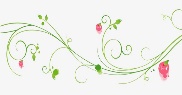 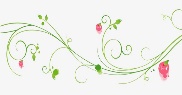 1. ชื่อโครงการวิจัย : (ภาษาไทย)…………………………………………………………………………………………………………………..................................(ภาษาอังกฤษ) (ถ้ามี)……………………………………………………………………………………………………….............................2. ผู้วิจัย/ผู้เสนอโครงการวิจัย	ชื่อผู้วิจัย/ผู้เสนอโครงการวิจัย	……………………………………………………………………………………………………….	ตำแหน่ง………………………………………………………………………………………………………………………………….	สังกัดงาน.....................................................................................................................................	เบอร์โทรศัพท์มือถือที่สามารถติดต่อได้ ……………………..……...…… สายใน ……………………………………	e-mail : (โปรดระบุ) …………………………………………………………………………………………………………………………	Line ID : (โปรดระบุ) ……………………………………………………………………………………………………..………………….ผู้ร่วมวิจัย   ไม่มี	 มี (ระบุ) จำนวน ........ คน ดังนี้1) ชื่อผู้ร่วมวิจัย…………………………………………………………………………………………………………………… 
              ตำแหน่ง………………………………………………………………………………………………………………………	    สังกัดงาน...................................................................................................................	              เบอร์โทรศัพท์มือถือที่สามารถติดต่อได้ ……………………………….….. สายใน …………………		    e-mail : (โปรดระบุ) ………………………………………………………………………………………………………		    Line ID : (โปรดระบุ) ………………………………………………………………………………………………………2) ชื่อผู้ร่วมวิจัย…………………………………………………………………………………………………………………
              ตำแหน่ง………………………………………………………………………………………………………………………	    สังกัดงาน...................................................................................................................	              เบอร์โทรศัพท์มือถือที่สามารถติดต่อได้ ……………………………….….. สายใน …………………		    e-mail : (โปรดระบุ) ………………………………………………………………………………………………………		    Line ID : (โปรดระบุ) ……………………………………………………………………………………………………..3. ความเป็นมา และความสำคัญของปัญหาที่ทำวิจัย (ระบุความเป็นมาและความสำคัญประเด็นปัญหาในการปฏิบัติภารกิจของหน่วยงานที่ผู้วิจัยสนใจจะศึกษา ที่มาของจุดประสงค์ในการวิจัย รวมถึงประโยชน์ที่คาดว่าจะได้รับจากการวิจัย)………………………………………………………………………………………………………………………………………………………………………………………………………………………………………………………………………………………………………………………………………………………………………………………………………………………………………………………………………………………………………………………………4. ปัญหาวิจัย (ระบุประเด็นปัญหาของเรื่องที่ทำวิจัย)	4.1................................................................................................................................................	4.2...............................................................................................................................................4.3...............................................................................................................................................5. คำถามการวิจัย (ระบุประเด็นคำถามหลักที่ผู้วิจัยต้องการศึกษาหาคำตอบ มีลักษณะเป็นคำถาม        ที่ต้องการคำตอบ)5.1................................................................................................................................................	5.2...............................................................................................................................................5.3...............................................................................................................................................6. วัตถุประสงค์ของโครงการวิจัย (การค้นหาคำตอบของคำถามการวิจัย /การวิจัยครั้งนี้มีวัตถุประสงค์เพื่อ) 6.1................................................................................................................................................	6.2...............................................................................................................................................6.3...............................................................................................................................................7. ขอบเขตของโครงการวิจัย(ระบุกลุ่มเป้าหมาย/ประเด็นข้อมูลที่ศึกษา/กลุ่มตัวอย่างที่ศึกษาที่ให้สอดคล้องกับลักษณะของการวิจัย)7.1 แหล่งข้อมูลที่ศึกษา/กลุ่มเป้าหมายในการวิจัย/กลุ่มตัวอย่างที่ศึกษา……………………………………………………………………………………………………………………………………………………………………………………………………………………………………………………………………………………………………………………………………………………7.2 ประเด็นที่ศึกษา/ตัวแปรที่ศึกษา (ระบุการวิเคราะห์เนื้อหา แสดงให้เห็นถึงตัวแปรต้น ตัวแปรตาม)……………………………………………………………………………………………………………………………………………………………………………………………………………………………………………………………………………………………………………………………………………………8. นิยามศัพท์ (ให้ความหมายของคำศัพท์หรือคำสำคัญที่ผู้วิจัยใช้ในงานวิจัย)………………………………………………………………………………………………………………………………………………………………………………………………………………………………………………………………………………………………………………………………………………………………………………………………………………………………………………………………………………………………………………………………9. เอกสารอ้างอิงของโครงการวิจัย (ระบุหัวข้อหลักของแนวคิด ทฤษฎี และเอกสารงานวิจัยที่เกี่ยวข้อง )………………………………………………………………………………………………………………………………………………………………………………………………………………………………………………………………………………………………………………………………………………………………………………………………………………………………………………………………………………………………………………………………10. ประโยชน์ที่คาดว่าจะได้รับจากการวิจัย/ประโยชน์ในการนำผลวิจัยไปใช้ในการพัฒนาหน่วยงาน (ควรเสนอว่าหน่วยงานใดหรือผู้เกี่ยวข้องสามารถนำผลการวิจัยไปใช้ได้อย่างไร)………………………………………………………………………………………………………………………………………………………………………………………………………………………………………………………………………………………………………………………………………………………………………………………………………………………………………………………………………………………………………………………………11. วิธีการดำเนินการวิจัย ระเบียบวิธีวิจัย/แบบแผนของการวิจัย/การออกแบบการวิจัย  เครื่องมือที่ใช้ในการวิจัย (ระบุขั้นตอนในการสร้างเครื่องมือและตรวจสอบเครื่องมือ)11.2 วิธีการเก็บรวบรวมข้อมูล (ระบุขั้นตอนในการเก็บรวบรวมข้อมูลที่จะทำการศึกษา)	11.3 วิธีการวิเคราะห์ข้อมูล (ระบุวิธีการวิเคราะห์ข้อมูลที่จะทำการศึกษา)………………………………………………………………………………………………………………………………………………………………………………………………………………………………………………………………………………………………………………………………………………………………………………………………………………………………………………………………………………………………………………………………ลงชื่อ…………………………………………(…………………........……………………..)       ผู้วิจัย/หัวหน้าโครงการวิจัยวันที่ ……......../……………/…………..ลงชื่อ…………………………………………(…………………........……………………..)     ผู้ร่วมวิจัยวันที่ ……......../……………/…………..ลงชื่อ…………………………………………(…………………........……………………..)     ผู้ร่วมวิจัยวันที่ ……......../……………/…………..